Семинар предназначен для руководителя, финансового директора, гл.бухгалтера, бухгалтера, кассира и аудитора.ВНИМАНИЕ: возможно участие на Вашем рабочем месте!ПРОГРАММА СЕМИНАРА:1. Передача данных о наличных расчётах в ИФНС в режиме онлайн. 2. НАПРАВЛЕНИЕ В НАЛОГОВЫЕ ОРГАНЫ ФИСКАЛЬНОЙ ИНФОРМАЦИИ ПРИ ПРОБИТИИ КАЖДОГО ЧЕКА, а также покупателю электронной копии кассового чека по электронной почте.3. КАК ПРОВЕРИТЬ ЧЕК НА САЙТЕ ФНС. (Как выглядит такой чек. Что нужно знать при проверке кассового чека). 4.ПОНЯТИЕ ЭЛЕКТРОННОГО СРЕДСТВА ПЛАТЕЖА.5. ПOPЯДOК ВЫДAЧИ ЧEКA ПPИ OCYЩECТВЛEНИИ БEЗНAЛИЧНЫХ PACЧEТOВ с физическими лицами. Требования к срокам оформления чеков и их передачи покупателям. Для кого действует отсрочка до 1 июля 2021 года.6. НAЗНAЧEНИE ЧEКA КOPPEКЦИИ. В каких случаях он применяется.7. НОВЫЕ ТРЕБОВАНИЯ К ОФОРМЛЕНИЮ КACCOВOГО ЧEКА, выдaвaeмoм пoкyпaтeлю (физичecкoмy лицy) с 01.01.2019, а также после 01.03.2020 г. Дополнительные разъяснения ФНС по проверке обязательных реквизитов в кассовом чеке.8. ПРАВИЛА ПРИМЕНЕНИЯ ККТ КОМИССИОНЕРАМИ, АГЕНТАМИ. 9. НУЖНО ЛИ ПРИМЕНЯТЬ ККТ ПРИ УДЕРЖАНИЯХ ИЗ ЗАРПЛАТ СОТРУДНИКОВ ДЕНЕЖНЫХ СРЕДСТВ ЗА ТОВАРЫ, РАБОТЫ И УСЛУГИ, а также при получении и выдачи займов? Порядок действий.10.  САМЫЕ РАСПРОСТРАНЕННЫЕ ОШИБКИ ПРИ ПРИМЕНЕНИИ ККТ, КАК ИСПРАВИТЬ. Применение онлайн кассы при возврате денег покупателям по новым правилам. ЕНВД и патентная система налогообложения: как применять онлайн кассу, какие изменения вступают в силу? Налоговый вычет при покупке ККТ для ИП на ЕНВД и патенте.11. ПРИМЕНЕНИЕ БЛАНКОВ СТРОГОЙ ОТЧЁТНОСТИ (БСО) ПРИ НАЛИЧНЫХ РАСЧЁТАХ В 2020 ГОДУ. Как нужно оформить БСО чтобы не потерять расход и вычет НДС на основании БСО.Порядок ведения кассовых операций (Указание Центробанка от 11.03.2014 г. №3210-У).ПОРЯДОК ВЕДЕНИЯ КАССОВЫХ ОПЕРАЦИЙ, в т.ч.:- Правила выдачи денежных средств под отчет.- Правила оформления кассовых документов (ПКО, РКО, кассовая книга).ОСОБЕННОСТИ ОФОРМЛЕНИЯ КАССОВЫХ ДОКУМЕНТОВ при осуществлении кассовых операций. Особенности оформления кассовых операций и ведения кассовой книги в организациях, имеющих обособленные подразделения. Лимит расчетов наличными. Ограничения работы с наличными.  Разъяснения по лимиту кассы для малых предприятий. Лимит для обособленных подразделений.Эквайринг. Расчеты с применением платежных карт.РАСЧЕТЫ С ПОДОТЧЕТНЫМИ ЛИЦАМИ:Новые требования по порядку ведения путевого листа, утвержденному Приказом Минтранса от 18.09.2008 № 152.Правила оформления документов при направлении водителя в служебную поездку.Правила оформления путевого листа, маршрутного листа.Требования к документам по командировочным расходам. Нужен ли посадочный талон?Нормативное регулирование учета расчетов с подотчетными лицами. Порядок работы с подотчетными суммами. Правила оформления авансового отчета. Что должен знать главный бухгалтер и кассир при работе с подотчетниками. Порядок учета выдачи наличных денежных средств на хозяйственные расходы.Порядок выдачи из кассы заработной платы. Какие сроки предусмотрены для выдачи денег из кассы, как оформлять документы, депонирование.  Налогообложение (НДФЛ, страховые взносы, отчеты при списании безнадежной задолженности подотчетных лиц). Разъяснения Минфина РФ и ФНС.Документальное оформление командировочных расходов. Учет расходов, связанных с командировкой: найм жилья, расходы по проезду, нормирование суточных. Сложности при расчете командировки за границу. ОСОБЕННОСТИ ДОКУМЕНТООБОРОТА ПРИ ИСПОЛЬЗОВАНИИ ТАКСИ ИЛИ СОБСТВЕННОГО АВТОМОБИЛЯ. НАЛОГООБЛОЖЕНИЕ командировочных выплат, в т.ч. НДФЛ, страховые взносы. Какие ошибки при составлении авансовых отчетов приводят к доначислениям по НДФЛ и страховым взносам?ПРЕДСТАВИТЕЛЬСКИЕ РАСХОДЫ.ДОКУМЕНТАЛЬНОЕ ПОДТВЕРЖДЕНИЕ И ЭКОНОМИЧЕСКАЯ ОПРАВДАННОСТЬ представительских расходов. Как доказать официальный порядок встречи. Виды расходов: проживание представителей другой организации, транспортное обеспечение, подарки, сувениры, питание, алкоголь, цветы. Авансовый отчет по представительским расходам.ОТВЕТЫ НА ВОПРОСЫ.* Аудио/видеозапись участниками мероприятия строго запрещена.Кто не сможет участвовать в онлайн-трансляции по личным причинам, мы вышлем запись мероприятия с раздаточным материалом.Стоимость – 3500 руб.* обеспечиваем раздаточным материалом.*Скидки: - при оплате до 10.08.2020 – 10% (3150 руб.); - при регистрации на сайте – 5% (3325 руб.); - по дисконтной карте – 15% (2975 руб.).   Скидки не суммируются. 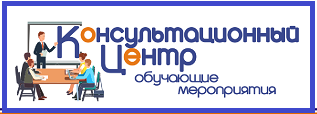 Трансляция семинара в формате вебинар20 августа с 10.00 до 16.30 час.перерыв: 13:00-13:30«Кассовые операции. Новый порядок применения ККТ. Порядок ведения кассовых операций и работы с наличными в 2020-2021гг»Лектор: Новичкова Лариса Борисовна - налоговый консультант, профессиональный аудитор (аттестат Минфина), ведущий аудитор Отдела бухгалтерского консалтинга, имеет значительный опыт преподавательской, консультационной и практической работы в области бухгалтерского учета и налогообложения (г. Москва).Вебинар состоится в компании «Выбор» по адресам:г.Смоленск, ул. Коммунистическая,6;г.Вязьма, ул.Смоленская, 6;г.Сафоново, ул.Ленина, 16аРегистрация на семинар:Телефон: (4812) 701-202;Сот. тел.: 60-67-27; Эл.почта: umc@icvibor.ruСайт: http://icvibor.ru/rent/